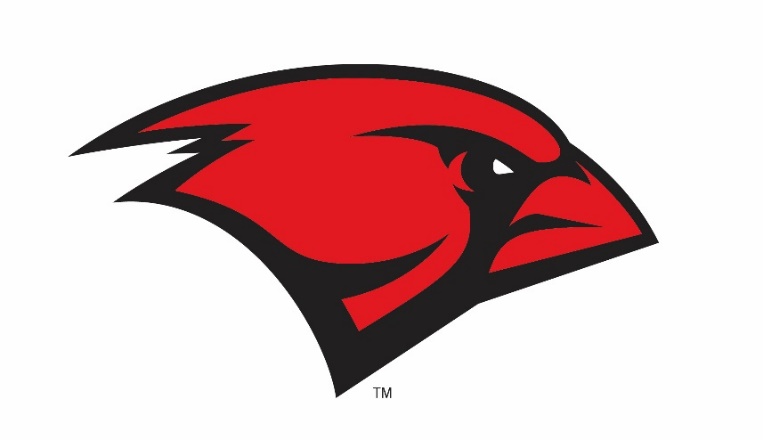 University of the Incarnate WordNursing Cardinal Wellness Center2547 E. Commerce Suite 300Immunizations 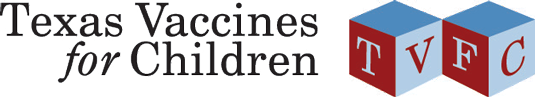  (210) 283-6331Fridays 9:00 AM – 4:00 PM Walk-in Shots acceptedMedicaid and CHIP acceptedNo insurance: $20/shot but not one turned away.